Учитель: Корболина Наталья НиколаевнаУрок русского  языка в 5 классе.Тема урока « Обобщение по теме «Имя  прилагательное». Цель:  обобщить  и систематизировать  знания об имени прилагательном;Задачи: закрепить умения отличать  прилагательное от других частей речи, разбирать слово морфологически, умения логически рассуждать на грамматическую тему; развивать критическое мышление, умение ставить проблемные вопросы, выдвигать гипотезы, анализировать и сравнивать, обобщать полученные данные и делать выводы; развивать устную и письменную речь учащихся.воспитывать патриотизм, любовь к природе.Тип урока: обобщение знаний по теме « Имя  прилагательноеОборудование: проектор, доска, индивидуальные карточки.                                                 Ход урока Стадия  вызова.Вводная  часть урока:I. Орг. момент- Для ребят звенит звонок, Начинается урок. Время даром не теряйте, На вопросы отвечайте, Дружно тему обсуждайте. 	Не пройдёт ваш даром труд, Знанья пользу принесут. - Все готовы получать новые знания, повторять пройденное, быть активными на уроке? Мы как всегда рады видеть друг друга и готовы к совместной творческой работе.Рефлексия Перед вами на столах лежат цветные сердечки: красное, желтое, синее, зеленое, черное. Посмотрите на них внимательно и выберите то из них, которому  соответствует ваше эмоциональное настроение именно сейчас. Спасибо!"(Черный цвет — негативное отношение ко всему окружающему, в том числе и к уроку; зеленый — желание быть лидером, быть лучше, потребность в похвале, стремление получить только “5”;красный – волнение, неспокойствие;  желтый – безразличное отношение к уроку; синий – интерес к теме урока, к уроку .)- Отгадайте загадку.Русская красавица стоит на поляне,В зеленой кофточке, в белом сарафане.-  О чём эта загадка?- Какие слова помогли вам отгадать загадку? (русская красавица, зеленая кофточка, белый сарафан)- Вы назвали словосочетания, назовите зависимые слова в данных словосочетаниях. - На какие вопросы они отвечают?- К какой части речи они относятся?- Итак, что такое прилагательное? Вы знакомы с данной темой? Давайте сформулируем тему нашего урока.Итак, наша цель: повторить и обобщить пройденный материал  и подготовиться к контрольному диктанту.-(запись темы на доске и в тетради)Проверка домашнего задания. Представление кластера.(2-3 человека)Загадка  рассказывает нам о символе нашей Родины, любимом дереве всех россиян – берёзе. Сегодня на уроке мы постараемся прикоснуться сердцем к нашей русской красавице. . С давних времен береза считается символом России. Запись предложения: Береза – символ России. (синтаксический разбор)Разве можно представить себе русское поле без одиноко стоящей белой березы? А русский лес без светлой березовой рощи? А русскую баню без березового веника? . Интересно, что береза стала символом России благодаря одному человеку. Речь идет о поэте С.А. Есенине. В его стихотворениях береза стала ассоциироваться с родным домом, с малой родиной, с русской глубинкой. Береза – компонент типичного русского пейзажа. 2. Cтадия осмысления. Прочитайте  выразительно отрывки из стихотворений Есенина о березе. Найдите словосочетания, описывающие её красоту.1.Улыбнулись сонные березки,Растрепали шелковые косы.Шелестят зеленые сережки,И горят серебряные росы.2. Я навек за туманы и росыПолюбил у березки стан,И ее золотистые косы,И холщовый ее сарафанКак вы понимаете значение слова «холщовый»?(холщовый- сделанный из холста. Холст- простая, грубая ткань, льняная и конопляная, толстое полотно.)Выпишите словосочетания прилагательное + сущ.  Выделите окончания и определите падеж имен прилагательных.  Запишем загадку. Зелена, а не луг, белена, а не снег, кудрява, а не человек.Найдите здесь имена прилагательные.  Чем они отличаются от прилагательных из предыдущих предложений? Прочитайте следующие прилагательные: пахуч, жгуч, могуч, скрипуч. Что общего у данных прилагательных?Выполним морфологический разбор прилагательных, но не обычно, а зашифруем: золотистые, кудрява. (приложение № 1)- С какой целью используются в речи имена прилагательные? (Чтобы точно описать предмет, назвать его признаки  (Прилагательные описывают предмет, украшают речь, делают текст точным и интересным, ярким, красочным) Давайте попробуем описать березу, назвать её признаки. Берёза – белая, белоствольная, весёлая,высокая, грустная, густая, задумчивая, зелёная, кудрявая, милая, молодая, нарядная, нежная, печальная, поникшая, пышная, робкая, русская, светлая, серебристая, стройная, тонкая, юная.Запишите любые словосочетания: сущ.(береза) +прилагательные в  Р.п.,Д, Т, П.п. Давайте подумаем, что может делать береза. (Растет, используется, почитается, стоит, спит, радует, мёрзнет, качается, веселит, плачет, зеленеет, наклоняется , истекает, шелестит, поёт, вдохновляет.)Ребята, а когда береза может плакать, истекать?   Весна начинается с распускания почек на березе. В этот период происходит обильное движение сока. Если поранить ствол берёзы ранней весной, из него начинает сочиться по каплям берёзовый сок – прозрачная, чуть сладковатая жидкость. В березовом соке содержатся витамины, различные микроэлементы, сахар, белки, кислоты и многие другие вещества. Он очень полезен как общеукрепляющее средство после долгой зимы. Еще наши прабабушки умывались таким соком, после чего их кожа становилась гладкой и красивой. Но такое «кровопускание» для дерева вредно. Растение при этом истощается: оно лишается питательных веществ, необходимых для образования молодых побегов и листвы. Через ранку в живые ткани попадают вредные микроорганизмы, которые вызывают разнообразные заболевания дерева.  Сама рана долго не заживает, покрывается розовой слизью и имеет крайне неприятный вид.  Лучше отказаться от удовольствия отведать берёзового сока и не калечить наших зелёных друзей. Кто из вас знает ещё какую пользу приносит береза человеку?(Всегда помогала берёза русскому человеку, делая его дом светлым, тёплым, уютным, а его тело здоровым. В лекарственных же целях народная медицина рекомендовала использовать березовые почки, которые собирали весной, до начала их распускания. Они помогали при болезнях почек, печени, дыхательных путей. Березовый веник незаменим в русской бане. Он и хворь выгоняет и тело делает чистым. Раньше из березы делали еще и метлы.              Береста – доносит до нас рассказ о жизни, культуре, грамотности наших предков. А народные присловья напоминают о том, как учили лентяев, наказывали нерадивых тонкими, березовыми ветками - розгами. Накормить берёзовой кашей – и означало наказать лентяя, отсюда – береза ума дает.Из бересты изготавливалось большое количество разнообразных вещей. Это тиски — полотнища бересты для покрытия крыш домов, набирки для ягод, четырехугольные миски — чуманы, заплечные короба для переноски грузов и другие емкости для хранения продуктов и предметов рукоделия. Оригинальностью отличались детские колыбели из бересты. Эластичность и прочность этому материалу придавались вывариванием его в горячей воде или рыбьем жире. Из березы делают деготь. Составьте  предложение с однородными членами  о пользе березы. (Если мало времени)   (Если много останется времени)Спишите, вставьте пропущенные буквы. К подчеркнутым словам подберите антонимы и синонимы. 1. Наря.. её лё..кий ч..десен, Нет дер..ва сер..цу м..лей. И много задумчивых песен Поётся в народе о ней. (В. Рождественский) 2. Б..реза з..леные косы Р..звесила с тонких в..твей. Вся в бел.. плат..е одета, В сере.ках, в листв. кружевной. (В.Рождественский) 3. На краю выру..ки растет старая б..реза. Ее ствол оброс лишайником. С сучьев до самой земли свисают длинные молодые ветви. Они делают б..резу очень чуткой. Кругом ни ветерка, а б..реза качается и шумит. И тонут в этом родном сер..цу шуме все обиды и горести. Войди в этом шум –и ты станешь самым счастливым! . (По Т. Белозерову)Написание синквейна.Повторение написания синквейна.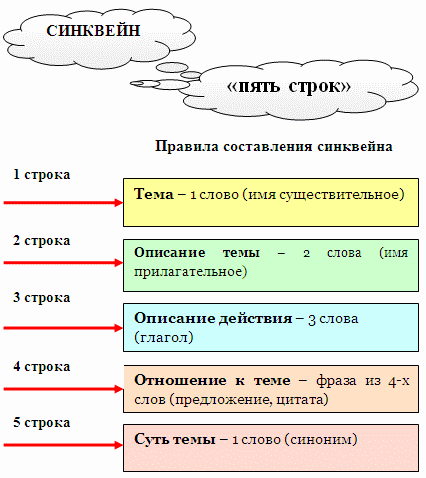 Рефлексия. Перед вами на столах лежат цветные сердечки: красное, желтое, синее, зеленое, черное. Посмотрите на них внимательно и выберите то из них, которому  соответствует ваше эмоциональное настроение именно сейчас.Домашнее задание: написать мини-сочинение о березе.
